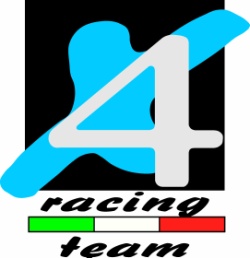 COMUNICATO3^ prova Camp. Italiano Indoor			
Lainate, Milano 18.09.2014Nuova località quella di Lainate che ha ospitato per la prima volta la terza tappa di Campionato Italiano  Indoor organizzata dal MC Lazzate.Per il Team X4 non è stata una serata particolarmente brillante…Matteo Poli irriconoscibile non va oltre un deludente, e non può essere diversamente, undicesimo posto….ben lontano dal primo gradino guadagnato nella seconda tappa Indoor di Vado…..Gabriele Giarba invece porta a termine un’ottima prestazione guadagnandosi la quinta posizione, che dopo il piccolo infortunio avuto alla mano, dà una carica particolare a fare di più e meglio. Bravo Gabriele!Si Ringrazia Silvano Brambilla per gli scatti concessi